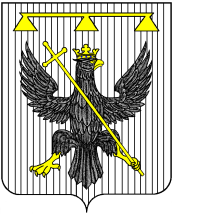 РОССИЙСКАЯ ФЕДЕРАЦИЯТУЛЬСКАЯ ОБЛАСТЬСОБРАНИЕ ДЕПУТАТОВМУНИЦИПАЛЬНОГО ОБРАЗОВАНИЯЮЖНО – ОДОЕВСКОЕ ОДОЕВСКОГО РАЙОНА		3-ГО СОЗЫВА	Р Е Ш Е Н И Еот                                          п. Стрелецкий           	      № 	О перерасчете пенсии за выслугу лет лицам, замещающим муниципальные должности, должности муниципальной службы муниципального образования Южно-Одоевское Одоевского района                В соответствии с постановлением правительства Тульской области от 14 ноября 2017 года № 538 «Об утверждении нормативов формирования расходов на оплату труда депутатов, выборных должностных лиц местного самоуправления, осуществляющих свои полномочия на постоянной основе, лиц, замещающих муниципальные должности в контрольно-счетном органе, муниципальных служащих и содержание органов местного самоуправления Тульской области» и на основании решения Собрания депутатов муниципального образования Южно- Одоевское Одоевского района от 28.02.2018 № 35-175      «Об утверждении Положения о системе оплаты труда муниципальных служащих муниципального образовании Южно-Одоевское Одоевского района. Устава муниципального образования Южно-Одоевское  Одоевского района, Собрание депутатов муниципального образования Южно-Одоевское Одоевского района РЕШИЛО:1. Произвести перерасчёт пенсий за выслугу лет лицам, замещавшим должности муниципальной службы муниципального образования Южно-Одоевское Одоевского района при едином коэффициенте индексации 1,04 с 1 января 2018 года.2. Утвердить предельные размеры денежного вознаграждения, применяемого при исчислении ежемесячной доплаты к пенсии за выслугу лет:4. Филиалу Отдел социальной защиты населения по Одоевскому району Государственного учреждения Тульской области Управления социальной защиты населения Тульской области произвести с 1 января 2018 года перерасчет пенсий за выслугу лет лицам, замещающим муниципальные должности, должности муниципальной службы муниципального образования Южно-Одоевское Одоевского района.5. Решение вступает в силу со дня подписания и распространяется на правоотношения, возникшие с 1 января 2018 года.Глава муниципального образованияЮжно-Одоевское Одоевского района	         В.А. СвистуновНаименование должностиГруппа труда муниципального образования 3Глава муниципального образования15703